Home Learning Maths Year 1 and 2 For maths today, we are going to be using number lines to work out addition and subtraction questions within 10. Please look at the video to help you with the number line: https://www.bbc.co.uk/bitesize/topics/zknsgk7/articles/z3t94j6Remember: When you are adding, the number gets bigger. When you are subtracting, the number gets smaller. Check if + or – is in the number sentence you are working out. Always start with the biggest number. Questions:4 + 12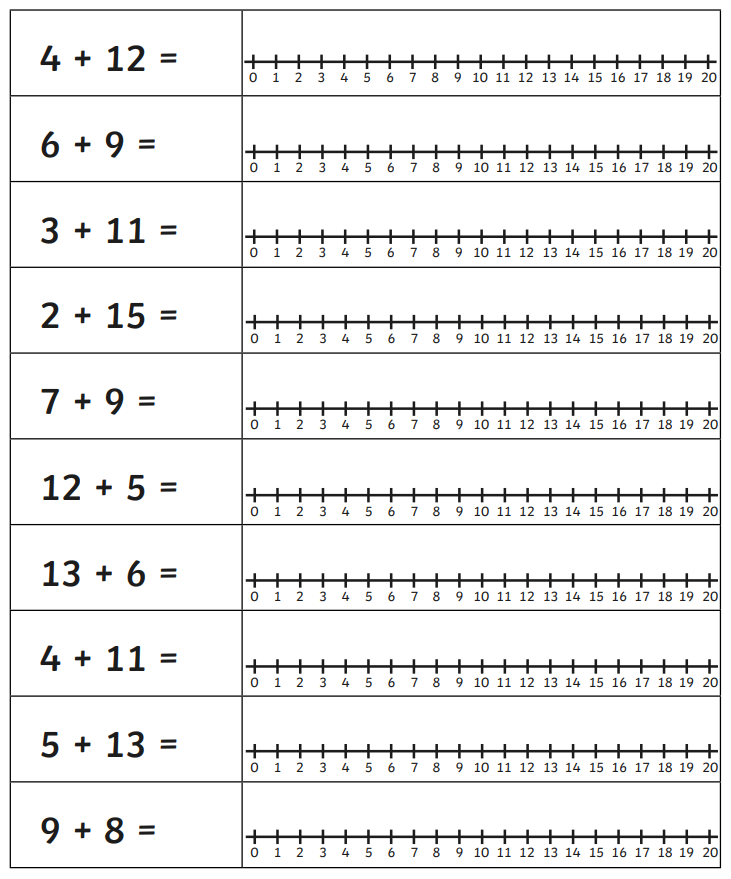 9 + 6 11 - 315 – 2 7 + 9 12 + 5 13 – 6 11 - 413 + 59 + 8 20 - 215 – 5 14 + 313 + 4